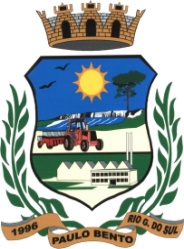 Estado do Rio Grande do SulMUNICÍPIO DE PAULO BENTOPODER EXECUTIVOPORTARIA Nº 030/2018	de 20 de Fevereiro de 2018.NOMEIA	SERVIDOR	PARACARGO EFETIVO.PEDRO LORENZI, Prefeito Municipal de Paulo Bento, Estado do Rio Grande do Sul, no uso de suas atribuições legais,RESOLVE,Art. 1º Nomear o Senhor JAIME FELICIANO DOS SANTOS, para exercer o Cargo de Provimento Efetivo de OPERÁRIO, Padrão “04”, por ter sido aprovado em 4º lugar no Concurso Público nº 001/2014.Art. 2º Este ato dá início à contagem de prazo de 10 (Dez) dias para que o referido candidato tome posse no cargo, podendo ser prorrogado por até igual período.Art. 3º Esta portaria entra em vigor na data de sua publicaçãoGabinete do Prefeito Municipal de Paulo Bento/RS, 20 de Fevereiro de2018.PEDRO LORENZIPrefeito MunicipalRegistre-se e Publique-seData Supra.VALDIR OTTOSecretário de Administração, Planejamento,Meio Ambiente e Saneamento